LEZIONI MEDICINA 2019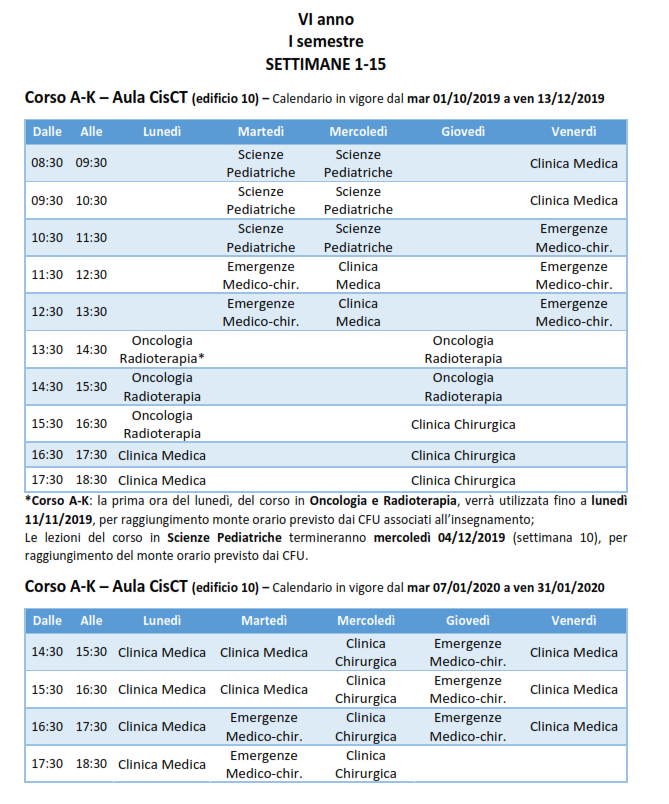 LEZIONIDATAGIORNOORARIODOCENTEOTTOBRE3giovedì13.30 -15.30FATIGANTE7lunedì13.30 -16.30FATIGANTE10giovedì13.30 -15.30FATIGANTE14lunedì13.30 -16.30MASI17giovedì13.30 -15.30FATIGANTE21lunedì13.30 -16.30MASI24giovedì13.30 -15.30MASI28lunedì13.30 -16.30MASI31giovedì13.30 -15.30FATIGANTENOVEMBRE4lunedì13.30 -16.30MASI7giovedì13.30 -15.30FATIGANTE11lunedì13.30 -16.30FATIGANTE14giovedì13.30 -15.30FATIGANTE18lunedì14.30 -16.30MASI21giovedì13.30 -15.30MASI25lunedì14.30 -16.30MASI28giovedì13.30 -15.30FATIGANTEDICEMBRE2lunedì14.30 -16.30MASI5giovedì13.30 -15.30FATIGANTE9lunedì14.30 -16.30FATIGANTE12giovedì13.30 -15.30MASI